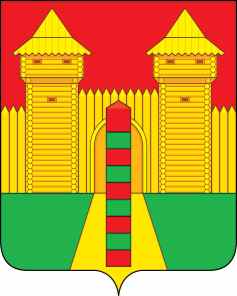 АДМИНИСТРАЦИЯ  МУНИЦИПАЛЬНОГО  ОБРАЗОВАНИЯ «ШУМЯЧСКИЙ   РАЙОН» СМОЛЕНСКОЙ  ОБЛАСТИПОСТАНОВЛЕНИЕот 29.12.2021г. № 596	         п. ШумячиНесовершеннолетняя Васильева Татьяна Ильинична, 02.09.2011 года рождения, осталась без попечения родителей.Одинокая мать несовершеннолетней Марченкова Надежда Ивановна,                     17.06.1988 года рождения, проживающая по адресу: пер. Коммунальный, д. 1, кв. 2, п. Шумячи, Смоленская область, решением Шумячского районного суда Смоленской области от 21.10.2021г. ограничена в родительских правах в отношении дочери.Руководствуясь ст. 2 Конституции РФ, ст. 34 Гражданского кодекса РФ, ст. ст. 121, 122, 123 Семейного кодекса Российской Федерации, ст. 1 Федерального закона от 24.07.1998 г. № 124-ФЗ «Об основных гарантиях прав ребенка в РФ», ст. 8 ФЗ от 21.12.1996г. № 159-ФЗ «О дополнительных гарантиях по социальной поддержке детей-сирот и детей, оставшихся без попечения родителей», на основании ходатайства Отдела по образованию Администрации муниципального образования «Шумячский район» Смоленской области, исполняющего функции по опеке и попечительству на территории муниципального образования «Шумячский район» Смоленской области, от 28.12.2021г. № 1230, действуя в интересах несовершеннолетнейАдминистрация муниципального образования «Шумячский район» Смоленской областиП О С Т А Н О В Л Я Е Т:1. Признать несовершеннолетнюю Васильеву Татьяну Ильиничну,                       02.09.2011 года рождения, нуждающейся в государственной защите.2. Устроить несовершеннолетнюю Васильеву Татьяну Ильиничну,                   02.09.2011 года рождения, в организацию для детей-сирот и детей, оставшихся без попечения родителей, поместив её под надзор в организацию, определенную Департаментом Смоленской области по образованию, науке и делам молодёжи.3. Контроль за исполнением настоящего постановления возложить на Отдел по образованию Администрации муниципального образования «Шумячский район» Смоленской области.          4. Настоящее постановление вступает в законную силу со дня его подписания.Глава муниципального образования«Шумячский район» Смоленской области	            		         А.Н. ВасильевО признании несовершеннолетней Васильевой Татьяны Ильиничны, 02.09.2011 года рождения, нуждающейся в государственной защите и об устройстве её в организацию для детей-сирот и детей, оставшихся без попечения родителей